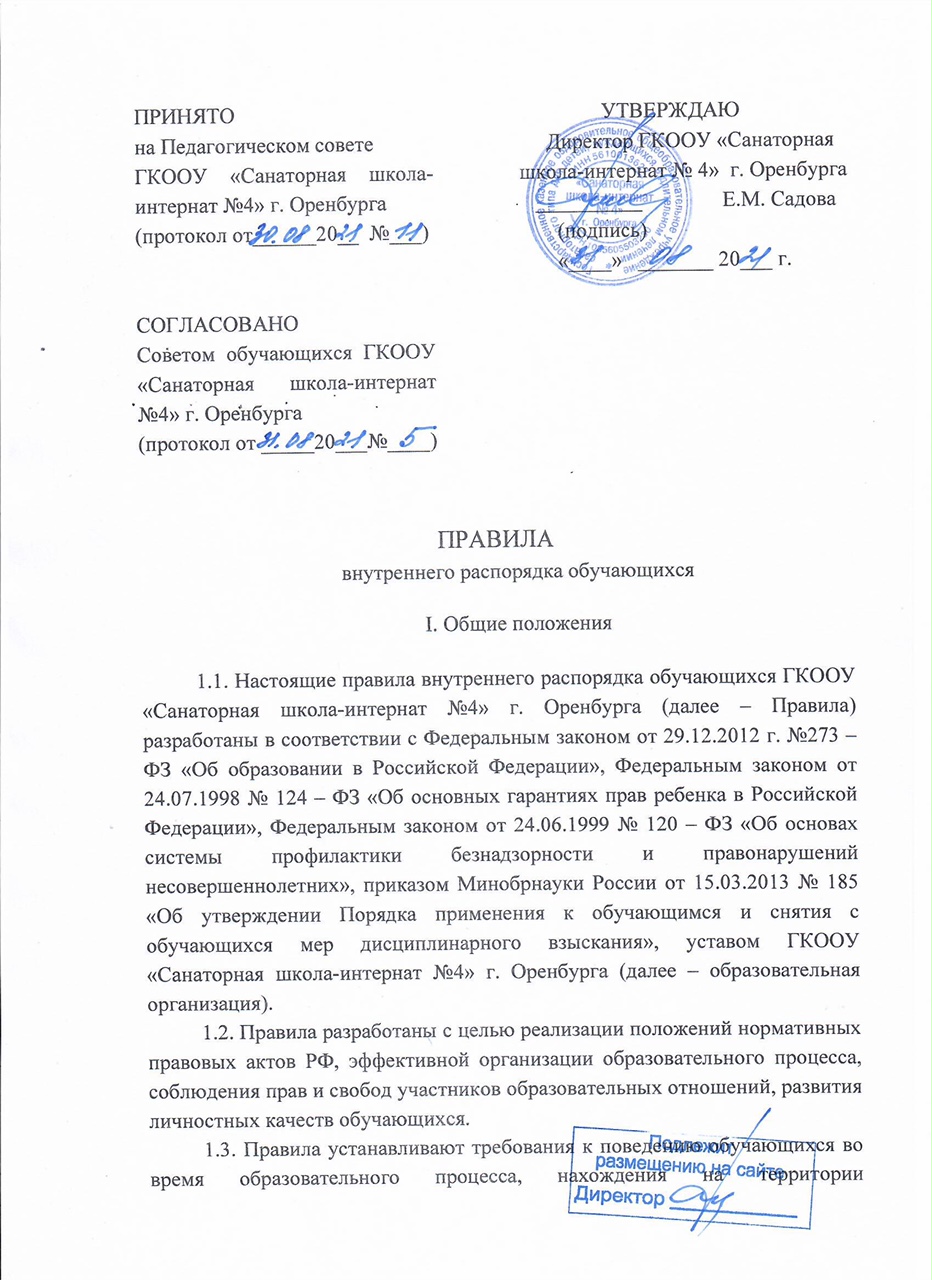 образовательной организации и (или) во время мероприятий с участием обучающихся образовательной организации, а также основания и порядок привлечения обучающихся образовательной организации к дисциплинарной ответственности и представления к поощрению. 1.4. Поведение обучающихся в образовательной организации регламентируется нормативными правовыми актами РФ, локальными нормативными актами образовательной организации, нормами морали и нравственности, нормами делового этикета.1.5. Дисциплина в образовательной организации поддерживается на основе уважения человеческого достоинства обучающихся, педагогических и иных работников образовательной организации. Применение физического и (или) психического насилия по отношению к обучающимся не допускается.1.6. Правила распространяются на всех обучающихся образовательной организации.1.7. Правила вступают в силу со дня их утверждения директором образовательной организации. Иные локальные нормативные акты образовательной организации, принятые и (или) утвержденные до вступления в силу настоящих Правил, применяются в части, не противоречащей действующему законодательству и Правилам.1.9. Правила размещаются в открытом доступе на информационных стендах образовательной организации т официальном сайте образовательной организации в сети Интернет.II. Правила обучающихся2.1. Обучающиеся имеют право на:– уважение своего человеческого достоинства, защиту от всех форм физического и психологического насилия, оскорбления личности, охрану жизни и здоровья;– благоприятную среду жизнедеятельности без окружающего табачного дыма и охрану здоровья от воздействия окружающего табачного дыма и последствий потребления табака;– свободу совести, информации, свободное выражение собственных взглядов и убеждений;– защиту от информации, пропаганды и агитации, наносящих вред здоровью, нравственному и духовному развитию;– развитие своих творческих способностей и интересов, включая участие в конкурсах, олимпиадах, выставках, смотрах, физкультурных мероприятиях спортивных мероприятиях, в т.ч. в официальных спортивных соревнованиях и других массовых мероприятиях;– посещение по своему выбору мероприятий, которые проводятся в образовательной организации и не предусмотрены учебным планом, в порядке, установленном локальным нормативным актом образовательной организации;– участие в научно – исследовательской, научно – технической, экспериментальной и инновационной деятельности, осуществляемой образовательной организацией под руководством педагогических работников;– опубликование своих работ в изданиях образовательной организации на бесплатной основе;– условия для обучения с учетом особенностей психического развития и состояния здоровья;– получение социально – педагогической и психологической помощи, бесплатной психолого – педагогической коррекции;– получение знаний, приобретение навыков и умений, соответствующих современному уровню развития науки, техники, технологий и культуры;– профессиональную ориентацию;– обучение по индивидуальному учебному плану, в т.ч. ускоренное обучение, в пределах осваиваемой образовательной программы в порядке, установленном локальным нормативным актом образовательной организации;– выражение мнения о выборе формы образования и обучения, выбор формы получения образования и формы обучения после получения основного общего образования или после достижения 18 лет;– выбор факультативных и элективных учебных предметов, курсов, дисциплин (модулей) из перечня, предлагаемого образовательной организацией, после получения основного общего образования;– освоение наряду с учебными предметами, курсами, дисциплинами (модулями) по осваиваемой образовательной программе любых других учебных предметов, курсов, дисциплин (модулей), преподаваемых в образовательной организации, в порядке установленном локальным нормативным актом;– зачет, в порядке, установленном соответствующим локальным нормативным актом образовательной организации, результатов освоения учебных предметов, курсов, дисциплин (модулей), практики, дополнительных образовательных программ в других организациях, осуществляющих образовательную деятельность;– каникулы в соответствии с законодательством об образовании и календарным учебным графиком;– перевод в другую образовательную организацию, реализующую образовательную программу соответствующего уровня;– участие в управлении образовательной организации в порядке, установленном уставом образовательной организации;– ознакомление со свидетельством о государственной регистрации, уставом, лицензией на осуществление образовательной деятельности, свидетельством о государственной аккредитации, учебной документацией, другими документами, регламентирующими организацию и осуществление образовательной деятельности в образовательной организации;– обжалование актов образовательной организации в установленном законодательством РФ порядке;– обращение в комиссию по урегулированию споров между участниками образовательных отношений образовательной организации;– прохождение промежуточной аттестации по соответствующим учебному предмету, курсу, дисциплине (модулю) не более двух раз в сроки, определяемые локальным нормативным актом образовательной организации, в пределах одного года с момента образования академической задолженности;– бесплатное пользование библиотечно – информационными ресурсами, учебной, материально – технической, производственной, научной базой образовательной организации;– пользование в порядке, установленном локальными нормативными актами, лечебно – оздоровительной инфраструктурой, объектами культуры и объектами спорта образовательной организации;– совмещение получения образования с работой без ущерба для освоения образовательной программы, выполнения индивидуального учебного плана;– поощрение за успехи в учебной, физкультурной, спортивной, общественной, научной, научно – технической, творческой, экспериментальной и инновационной деятельности;– создание общественных объединений в порядке, установленном законодательством РФ (за исключением детских общественных объединений, учреждаемых либо создаваемых политическими партиями, детских религиозных организаций). III. Меры социальной поддержки обучающихся3.1. В образовательной организации реализуются меры социальной поддержки, установленные в отношении отдельных категорий обучающихся в соответствии с нормативными правовыми актами РФ, субъекта РФ, правовыми актами органов местного самоуправления.IV. Обязанности обучающихся4.1. Обучающиеся обязаны:– соблюдать нормативные правовые акты РФ, субъекта РФ, правовые акты органов местного самоуправления;– соблюдать устав образовательной организации, решения коллективных органов управления образовательной организации, правила внутреннего распорядка обучающихся, иные локальные нормативные акты образовательной организации;– соблюдать инструкции по охране труда, правила пожарной безопасности, правила безопасности на уроках, иные нормы, обеспечивающие безопасность образовательного процесса в образовательной организации;– выполнять законные требования и распоряжения администрации и педагогических работников, сотрудников охраны образовательной организации;– добросовестно осваивать образовательную программу, выполнять индивидуальный учебный план, в т.ч. посещать предусмотренные учебным планом или индивидуальным учебным планом учебные занятия, осуществлять самостоятельную подготовку к занятиям, выполнять задания, данные педагогическими работниками в рамках образовательной программы;– заботиться о сохранении и об укреплении своего здоровья, стремиться к нравственному, духовному и физическому развитию и самосовершенствованию;– уважать честь и достоинство других обучающихся и работников образовательной организации, не создавать препятствий для получения образования другими обучающимися;– бережно относиться к имуществу образовательной организации;– соблюдать требования делового этикета, принятого в образовательной организации;– следить за своим внешним видом, выполнять требования к внешнему виду, установленные локальным нормативным актом образовательной организации;– соблюдать установленные правила для обучающихся, в т.ч. правила поведения во время урока, правила поведения во время перерывов между занятиями, правила поведения на территории образовательной организации, а также правила пользования библиотекой, объектами инфраструктуры образовательной организации.V. Правила посещения обучающимися образовательной организации5.1. Посещение обучающимися занятий и мероприятий, предусмотренных учебным планом, обязательно. В случае пропуска занятий (обязательных мероприятий) обучающийся предоставляет классному руководителю справку медицинского учреждения или заявление родителей (законных представителей) с указанием причины отсутствия.5.2. В случае пропуска от 1 до 3 дней занятий и (или) отдельных уроков, суммарное количество которых равно указанным величинам, классный руководитель выясняет причины отсутствия у обучающегося, его родителей (законных представителей).5.3. Если занятия пропускаются обучающимся без уважительной причины и родители (законные представители) не знают об этом, администрация образовательной организации предпринимает организационные и психолого – педагогические меры по профилактике пропусков занятий.5.4. Если индивидуальные профилактические мероприятия с обучающимися и родителями (законными представителями) не имеют положительных результатов, обучающийся ставится на внутришкольный учет.5.5. На внутришкольный учет ставится обучающийся за неоднократные, систематические пропуски учебных занятий, а также за длительное непосещение образовательной организации без уважительной причины.5.6. В отношении родителей (законных представителей), не уделяющих должного внимания воспитанию и получению образования обучающимся, направляется соответствующая информация в орган управления образованием и комиссию по делам несовершеннолетних и защите их прав.5.7. Обучающиеся должны приходить в образовательную организацию за 10 – 15 мин до начала учебных занятий. Опоздания на занятия без уважительной причины недопустимо. В случае опоздания на урок, обучающийся проходит в класс таким образом, чтобы не мешать обучению других обучающихся. 5.8. Перед началом занятий обучающиеся оставляют верхнюю одежду и переодевают сменную обувь в гардеробе. Если обучающийся забыл сменную обувь, он должен обратиться к дежурному администратору за одноразовой обувью (бахилами).5.9. В гардеробе, в т.ч. в верхней одежде, не рекомендуется оставлять деньги, документы, ценные вещи. 5.10. Запрещается находиться в гардеробе после окончания переодевания, после звонка к началу уроков.5.11. Обучающийся должен иметь при себе дневник и все необходимые для уроков принадлежности, а также сменную обувь. Для отдельных уроков необходимо приносить специальную одежду, спортивную форму (физическая культура).5.12. В образовательную организацию запрещается приносить: оружие, взрывчатые, химические, огнеопасные вещества, табачные изделия, спиртные напитки, наркотики, токсичные вещества и яды, а также иные предметы и вещества, способные причинить вред здоровью участников образовательного процесса. Лекарственные средства разрешается приносить только тем обучающимся, которым они показаны по медицинским основаниям.5.13. Не допускается приводить (приносить) с собой в образовательную организацию домашних и иных животных, птиц, рептилий.5.14. Не допускается находится на территории и в здании образовательной организации в нерабочее время.5.15. В здании образовательной организации и на ее территории запрещается:– распивать энергетические, алкогольные, спиртосодержащие напиткт и пиво;– играть в азартные игры;– курить;– использовать ненормативную лексику (сквернословить);– находиться в одежде, не соответствующей установленным в образовательной организации требованиям, в верхней одежде и (или) головных уборах;– демонстрировать принадлежность к политическим партиям, религиозным течениям, неформальным объединениям, фанатским клубам;– осуществлять пропаганду политических, религиозных идей, а также идей, наносящих вред духовному или физическому здоровью человека;– играть в спортивные игры вне специально отведенных для этого мест (спортивных площадок)/ за исключением проведения в установленном порядке организованных массовых спортивно – развлекательных мероприятий– портить имущество образовательной организации или использовать его не по назначению, совершать действия, нарушающие чистоту и порядок;– перемещать из помещения в помещение без разрешения администрации или материально ответственных лиц мебель, оборудование и другие материальные ценности;–  передвигаться в здании и на территории образовательной организации на скутерах, велосипедах, роликовых коньках, досках и других подобных средствах транспортного и спортивного назначения, если это не обусловлено организацией образовательного процесса, культурно – досуговыми мероприятиями;– осуществлять кино-, фото- и видеосъемку в здании и на территории образовательной организации без разрешения администрации;– осуществлять без разрешения администрации предпринимательскую деятельность, в т.ч. торговлю, или оказание платных услуг;– кричать, шуметь, играть на музыкальных инструментах, пользоваться звуковоспроизводящей аппаратурой с нарушением тишины и созданием помех осуществлению образовательного процесса без соответствующего разрешения руководства образовательной организации;– решать спорные вопросы с помощью физической силы, психологического насилия.5.16. Обучающимся также запрещается:– покидать здание и территорию образовательной организации во время образовательного процесса без согласования классного руководителя или дежурного администратора образовательной организации.VI. Правила поведения обучающихся во время урока6.1. Во время урока обучающиеся занимают свои места в кабинете по указанию классного руководителя или учителя по предмету, который компетентен учитывать при размещении обучающихся их физические и психологические возможности..6.2. Перед началом урока обучающиеся должны подготовить свое рабочее место и все необходимое для работы в классе.6.3. При входе учителя в класс обучающиеся встают в знак приветствия и садятся после того, как учитель ответит на приветствие и разрешит сесть.6.4. В случае опоздания на урок обучающиеся должны постучаться в дверь кабинета, зайти, поздороваться с учителем, извиниться за оаоздание и попросить разрешения сесть на место.6.5. Время урока должно использоваться только для учебных целей. Во время урока нельзя шуметь, отвлекаться самому и отвлекать других посторонними разговорами, играми и иными, не относящимися к уроку, делами.6.6. По первому требованию учителя (классного руководителя)  обучающиеся должны предъявлять дневник.6.7. При готовности задать вопрос или ответить обучающиесяподнимают руку и получают разрешение учителя.6.8. Если обучающемуся необходимо выйти из класса, он должен попросить разрешение учителя.6.9. Звонок с урока – это сигнал для учителя. Когда учитель объявит обокончании урока, обучающиеся в праве встать, навести чистоту и порядок на своем рабочем месте, выйти из класса.6.10. Во время уроков запрещается пользоваться мобильными телефонами и другими техническими средствами. Следует отключить и убрать все технические устройства (плееры, наушники, гаджеты и пр.), перевести мобильный телефон в бесшумный режим и убрать его со стола. В отдельных случаях использование мобильных телефонов может быть допущено в целях использования в образовательном процессе с разрешения учителя.VII. Правила поведения обучающихся во время перемены7.1. Время, отведенное на перемену, предназначается для отдыха и подготовки к следующему по расписанию занятию.7.2. Допускаются занятия настольными видами спорта в специально отведенных для этого местах.7.3. Во время перерывов (перемен) обучающимся запрещается:– шуметь, мешать отдыхать другим, бегать по коридорам, лестницам, вблизи оконных и лестничных проёмов в других местах, не предназначенных для активного движения;– толкать друг друга, перебрасываться предметами, наносить вред имуществу образовательной организации, оставлять мусор вне мусорных корзин;– употреблять непристойные выражения, использовать непристойные жесты;– громко слушать музыку из записывающих устройств.7.4. В случае отсутствия следующего урока, обучающиеся обязаны обратится к дежурному администратору образовательной организации, а также поставить в известность своего классного руководителя.VIII. Правила поведения обучающихся в столовой8.1. Обучающиеся соблюдают правила гигиены: входят в помещение столовой без верхней одежды, тщательно моют руки перед едой.8.2. Обучающиеся обслуживаются в столовой в порядке живой очереди; работники имеют право не обслуживать обучающихся вне очереди, за исключением обучающихся с ограниченными возможностями здоровья.8.3. Обучающиеся выполняют требования работников столовой, дежурного учителя, дежурных по столовой, соблюдают порядок, проявляют внимание и осторожность при получении и употреблении горячих и жидких блюд.8.4. Обучающиеся употребляют продукты питания и напитки только в столовой.8.5. Обучающиеся убирают за собой столовые принадлежности и посуду после еды.IX. Правила поведения обучающихся во время выездных мероприятий9.1. Перед проведением мероприятия обучающиеся проходят инструктаж по технике безопасности.9.2. Во время проведения мероприятий обучающимся следует выполнять все указания руководителя группы, соблюдать правила поведения на улице, в общественном транспорте.9.3. Обучающиеся должны соблюдать дисциплину, следовать установленным маршрутом движения, оставаться в расположении группы, если это определенно руководителем группы.9.4. Обучающиеся обязаны соблюдать правила личной гигиены, своевременно сообщать руководителю группы об ухудшении здоровья или травме.9.5. Обучающиеся должны уважать местные традиции, бережно относиться к природе, памятникам истории и культуры.9.6. Обучающиеся не должны самостоятельно покидать мероприятие, сделать это они могут только с разрешения руководителя группы или классного руководителя.X. Правила этикета10.1 Обучающиеся должны:– здороваться с работниками и посетителями образовательной организации;– проявлять уважение к старшим, заботиться о младших;– уступать дорогу педагогам, мальчики - пропускают вперед девочек, старшие – пропускают вперед младших;– вежливо общаться с окружающими;– не допускать откровенную демонстрацию личных отношений;– не разговаривать громко по телефону.XI.Условия применения к обучающимся мер дисциплинарного взыскания11.1. Меры дисциплинарного взыскания применяются к обучающимся за неисполнение или нарушение устава образовательной организации, правил внутреннего распорядка обучающихся и иных локальных нормативных актов образовательной организации по вопросам организации и осуществления образовательной деятельности.11.2. Меры дисциплинарного взыскания не применяются к обучающимся:– по образовательной программе начального общего образования;– с ограниченными возможностями здоровья (с задержкой психического развития и различными формами умственной отсталости);– во время болезни, каникул, отпуска по беременности и родам или отпуска по уходу за ребенком.11.3. За совершение дисциплинарного проступка к обучающемуся могут быть применены следующие меры дисциплинарного взыскания: замечание; выговор; отчисление из образовательной организации.11.4. Принципы дисциплинарной ответственности обучающихся:– неотвратимость дисциплинарного взыскания (ни один дисциплинарный проступок обучающегося не должен быть оставлен без внимания и рассмотрения);– презумпция невиновности (неустранимые сомнения в виновности обучающегося толкуются в его пользу);– виновность (ответственность наступает за дисциплинарные проступки и наступившие последствия, в отношении которых установлена вина обучающегося).За каждый дисциплинарный проступок может быть применена одна мера дисциплинарного взыскания.11.5. Привлечение обучающегося к дисциплинарной ответственности не освобождает его от обязанностей, за неисполнение или ненадлежащее исполнение которых было наложено дисциплинарное взыскание.11.6. Взысканное обучающемуся в устной форме предупреждение, замечание или указание на недопущение впредь дисциплинарных проступков не является дисциплинарным взысканием.11.7. Применение дисциплинарного взыскания не освобождает обучающегося, совершившего дисциплинарный проступок, от иной ответственности в соответствии с законодательством РФ.11.8. Причинённый в результате дисциплинарного проступка вред возмещается в соответствии с Гражданским кодексом Российской Федерации.11.9. Отчисление несовершеннолетнего обучающегося как крайняя мера дисциплинарного взыскания применяется к обучающимся, достигшим возраста 15 лет, за неоднократное совершение дисциплинарных проступков. Указанная мера применяется, если иные меры дисциплинарного взыскания и меры педагогического воздействия не дали результата и дальнейшее пребывание обучающегося в образовательной организации оказывает отрицательное влияние на других обучающихся, нарушает их права и права работников образовательной организации, а также нормальное функционирование образовательной организации.11.10. Отчисление несовершеннолетнего обучающегося как мера дисциплинарного взыскания не применяется, если сроки ранее примененных к обучающемуся мер дисциплинарного взыскания истекли и (или) меры дисциплинарного взыскания сняты в установленном порядке.11.11. Решение об отчислении несовершеннолетнего обучающегося, достигшего возраста 15 лет и не получившего основного общего образования, как мера дисциплинарного взыскания принимается с учетом мнения его родителей (законных представителей) и с согласия комиссии по делам несовершеннолетних и защите их прав. Решение об отчислении обучающихся - детей - сирот, детей, оставшихся без попечения родителей, принимается с согласия комиссии по делам несовершеннолетних и защите их прав и органа опеки и попечительства.11.12. Об отчислении несовершеннолетнего обучающегося в качестве меры дисциплинарного взыскания образовательная организация информирует орган местного самоуправления, осуществляющий управление в сфере образования.11.13. Орган местного самоуправления, осуществляющий управление в сфере образования, и родители (законные представители) несовершеннолетнего обучающегося, отчисленного из образовательной организации, не позднее чем в месячный срок принимают меры, обеспечивающие получение несовершеннолетним общего образования.XII. Порядок привлечения обучающихся к дисциплинарной ответственности12.1. Привлечение обучающихся к дисциплинарной ответственности осуществляется только на основании выявленного дисциплинарного проступка.12.2. Выявление дисциплинарного проступков осуществляется административными работниками образовательной организации.12.3. Основаниями для выявления дисциплинарного проступка являются:– жалоба (сообщение, заявление), поданная руководителю образовательной организации от участника образовательного процесса или иных лиц;– заявление (сообщение) самого обучающегося, совершившегодисциплинарный проступок.12.4. Жалоба, сообщение, заявление признаются допустимыми основаниями к началу выявления дисциплинарного проступка со стороны администрации, если они заявлены устно либо поданы в письменной форме с указанием:– фамилии, имени, отчества лица, подающего жалобу (сообщение, заявление);– фамилии, имени, отчества обучающегося, совершившего дисциплинарный проступок и (или) деяния, содержащего признаки дисциплинарного проступка.12.5. При выявлении совершенного дисциплинарного проступка выясняются следующие обстоятельства:– действительно ли имел место дисциплинарный проступок (факт проступка);– где, когда, при каких обстоятельствах и с какой целью проступок был совершен (место, время, способ);– тяжесть дисциплинарного проступка;– виновность в действии (бездействии) конкретных обучающихся, форму и степень вины каждого обучающегося при совершении проступка несколькими лицами;– последствие проступка;– обстоятельства, смягчающие и отягчающие ответственность обучающегося;– обстоятельства, исключающие дисциплинарную ответственность обучающегося;– причины и условия, способствовавшие совершению проступка;– психофизическое и эмоциональное состояние обучающегося во время и после совершения проступка;– другие факты, имеющие значение для правильного и объективного рассмотрения дисциплинарного проступка.12.6. Доказательствами совершения дисциплинарного проступка являются сведения, фактические данные, на основании которых устанавливается наличие или отсутствие признаков дисциплинарного проступка, имеющие значение обстоятельства.12.7. Руководитель образовательной организации, педагогические работники, сотрудники охраны, представители общественности и иные лица не вправе без согласия обучающихся или	 их родителей (законных представителей) досматривать и изымать вещи, принадлежащие им на праве собственности или ином законном основании.12.8. Если проступок обучающегося содержит признаки состава уголовного преступления или административного правонарушения, директор образовательной организации, педагогический работник уведомляет о случившемся сотрудников правоохранительных органов.12.9. До применения меры дисциплинарного взыскания директор образовательной организации запрашивает письменное объяснение от обучающегося, представленного к наложению дисциплинарной ответственности. Если по истечении трех учебных дней указанное объяснение обучающимся не представлено, составляется соответствующий акт. Отказ или уклонение обучающегося от представления им письменного объяснения не является препятствием для применения к нему меры дисциплинарного взыскания. В том случае, если обучающийся находится в состоянии алкогольного, наркотического или токсического опьянения и (или) в состоянии аффекта, получение от него каких либо объяснений откладывается до его вытрезвления и (или) нормализации психологического состояния. Наложение дисциплинарного взыскания оформляется приказом директора образовательной организации, который доводит до обучающегося и родителей (законных представителей) несовершеннолетнего обучающегося под роспись в течении трех учебных дней со дня его издания, не считая времени отсутствия обучающегося в образовательной организации.12.11. Мера дисциплинарного взыскания применяется не позднее одного месяца со дня обнаружения проступка (дня, когда администрации стало известно о совершении проступка).12.12. Дисциплинарное взыскание не может быть применено во время болезни обучающегося либо в период его отсутствия в образовательной организации по уважительной причине (нахождение на лечении, на похоронах родственников или близких лиц, форс - мажор).12.13. Если в течении одного года со дня применения дисциплинарного взыскания к обучающемуся не будет применена новая мера дисциплинарного взыскания он считается не имеющим дисциплинарного взыскания.12.14. Директор образовательной организации до истечения года со дня применения меры дисциплинарного взыскания вправе снять ее с обучающегося по собственной инициативе, просьбе самого обучающегося, родителей (законных представителей) несовершеннолетнего обучающегося, ходатайству управляющего совета, комиссии по урегулированию споров между участниками образовательных отношений и советов родителей (законных представителей) обучающихся.12.15. Обучающийся и (или) родителя (законные представители) несовершеннолетнего обучающегося вправе обжаловать в комиссию по урегулированию споров между участниками образовательных отношений образовательной организации меры дисциплинарного взыскания и их применение к обучающемуся в разумные сроки со дня подписания соответствующего приказа директора образовательной организации.12.16. Истечение предусмотренного п. 12.15. настоящих Правил срока обжалования не является препятствием для обращения обучающегося и (или) родителей (законных представителей) несовершеннолетнего обучающегося в прокуратуру, суд или иные органы власти с жалобой на незаконное привлечение к дисциплинарной ответственности в пределах сроков, установленных законодательством РФ.XIII. Основания и порядок поощрения обучающихся13.1. Поощрения обучающихся (в качестве оценки и стимулирования личных достижений) устанавливаются за:– безупречную учебу, учебные достижения, в т.ч. достижения на олимпиадах, конкурсах, смотрах и т.п.;– участие в социально значимых мероприятиях, проектах;– поступки, имеющие высокую общественную оценку (спасение человека, помощь органам государственной власти, участие в волонтёрском движении, благотворительной деятельности и т.п.).13.2. В образовательной организации устанавливаются следующие меры поощрений:– объявление благодарности;– направление благодарственного письма родителям (законным представителям);– награждение почетной грамотой и (или) дипломом;– награждение похвальной грамотой «За особые успехи в изучении отдельных предметов» и (или) похвальным листом «За отличные успехи в учении»;– награждение ценным подарком.13.3. Принятие решения о поощрении осуществляется директором образовательной организации на основании:– представления классного руководителя;– представления Педагогического совета или иных коллегиальных органов управления образовательной организации;– обращения отдельных работников образовательной организации;– обращение органов государственной власти, органов местного самоуправления;– информации СМИ.13.4. Награждение ценным подарком осуществляется на основании приказа директора образовательной организации по согласованию с управляющим советом.XIV. Способы обеспечения дисциплины и порядка в образовательной организации14.1. Дисциплина и порядок поддерживаются в образовательной организации посредством самоконтроля со стороны всех участников образовательного процесса, самоорганизации обучающихся и работников, применением мер дисциплинарного взыскания.14.2. В целях поддержания порядка, обеспечение прав обучающихся и работников, профилактики и раннего выявления дисциплинарных проступков в образовательной организации организуется ежедневные дежурства обучающихся и педагогических работников образовательной организации.14.3. Дежурство обучающихся по образовательной организации является способом самоорганизации учебного коллектива, формой воспитательной работы. 14.4. Назначение дежурными по образовательной организации не умаляет прав или обязанностей обучающихся.14.5. Дежурными по образовательной организации должны являться примером достойного поведения.14.6. При обнаружении дисциплинарного поступка дежурным запрещается самостоятельно принимать какие – либо меры к нарушителям кроме устного замечания, выраженного в корректной форме. В указанном случае дежурный обучающийся должен поставить в известность о дисциплинарном поступке дежурного учителя и (или) дежурного администратора.XV. Защита прав, свобод, гарантий и законных интересов обучающихсяВ целях защиты своих прав, свобод, гарантий и законных интересов обучающихся и (или) их родителей (законных представителей) самостоятельно или через своих выборных представителей вправе:– направлять в органы управления образовательной организации обращения о нарушении и (или) ущемлении ее работниками прав, свобод, законных интересов и социальных гарантий обучающихся;– обращаться в комиссию по урегулированию споров между участниками образовательных отношений образовательной организации; – использовать иные, не запрещенные законодательством способы защиты своих прав и законных интересов.